АДМИНИСТРАТИВНАЯ ПРОЦЕДУРА № 3.301Принятие решения об определении назначения эксплуатируемого капитального строения (здания, сооружения) (далее – капитальное строение), изолированного помещения, машино-места, принадлежащих организациям, образованным в результате реорганизации организаций водопроводно-канализационного хозяйства, а также организациям, определенным принимающей стороной по объектам водопроводно-канализационного хозяйства в рамках совершенствования структуры управления водопроводно-канализационного хозяйства, либо о возможности использования эксплуатируемого капитального строения по назначению в соответствии с единой классификацией назначения объектов недвижимого имущества***** Предоставляется заявителем по запросу местного исполнительного комитета в случае принятия решения, не связанного с отказом в осуществлении административной процедуры.Документы и (или) сведения, представляемые гражданином для осуществления административной процедурызаявлениезаключение о надежности, несущей способности и устойчивости конструкции самовольной постройкиписьменное согласие всех собственников общей долевой собственности, письменное согласие всех участников совместного домовладения, либо протокол общего собрания участников совместного домовладения, либо протокол общего собрания членов товарищества собственников на продолжительность строительства или принятие самовольной постройки в эксплуатациютехнические условия на инженерно-техническое обеспечение объектадокумент, удостоверяющий право на земельный участоккопия решения суда о признании права собственности на самовольную постройку – в случае признания судом права собственности на самовольную постройкуРазмер платы, взимаемой при осуществлении административной процедурыбесплатноМаксимальный срок осуществления административной процедуры15 дней, в случае запроса документов и (или) сведений от других государственных органов, иных организаций – 1 месяцСрок действия справки, другого документа (решения), выдаваемых (принимаемого) при осуществлении административной процедуры 	бессрочноК сведению граждан!С вопросами по осуществлению данной административной процедурыВы можете обратиться:•  в службу «Одно окно» райисполкома: г. Осиповичи, ул.Сумченко, 33, тел. (802235) 66191, 56998, 56614, 27786, 142Режим работы: понедельник с 8.00 до 20.00вторник-пятница с 8.00 до 17.00К сведению граждан!С вопросами по осуществлению данной административной процедурыВы можете обратиться:•  в службу «Одно окно» райисполкома: г. Осиповичи, ул.Сумченко, 33, тел. (802235) 66191, 56998, 56614, 27786, 142Режим работы: понедельник с 8.00 до 20.00вторник-пятница с 8.00 до 17.00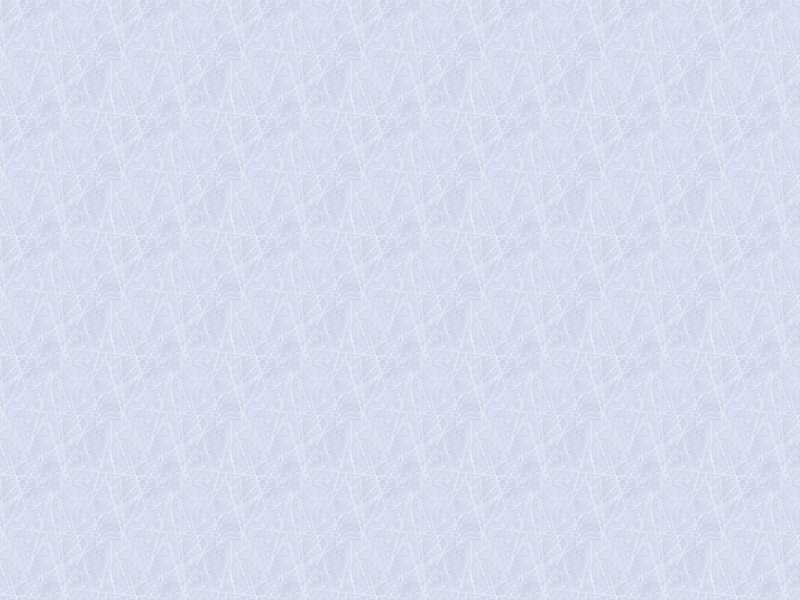 